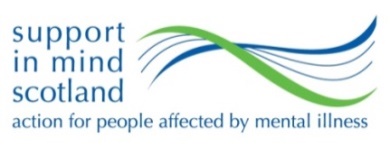 Equality & Diversity Recruitment Monitoring FormGuidelines for the completion of this formTo ensure the effectiveness of our Equality, Diversity & Inclusion Policies we would like you to fill in this form. The information you provide will remain strictly confidential and subject to data protection. It will not be used for any other purpose other than those stated above. On receipt; this form will be separated from your application and referred to only for monitoring purposes.For our monitoring to be effective, we hope to have a maximum of responses, and appreciate your help in achieving this goal.  Your application will not be affected in any way if you do not wish to answer any question(s). If you have difficulties with using Tick Boxes, please mark your answers with an X.CARING RESPONSIBILITIES: Do you have any caring responsibilities? (Please tick all that apply) None Primary carer of a child or children (under 18 years) Primary carer of a disabled child or children Primary carer or assistant for a disabled adult (18 years and over) Primary carer or assistant for an older person or people (65 years and over) Secondary carer (another person carries out main caring role) Prefer not to sayI AM (Please tick as applicable) In education Employed Unemployed A carer A single parent Living with a physical illness Living with a mental illness Living with addiction Homeless Living in a rural area Any other disserved category; Please specify: ………… I prefer not to Where did you see this post advertised?……………..Do you have any comments on our monitoring form?………………Please email this form alongside your application form to admin@supportinmindscotland.org.ukThank you for your time! Your cooperation in completing this form is greatly appreciated!Post Applied for:GENDER: Which one of the following best describes your gender?GENDER: Which one of the following best describes your gender? Male Prefer to self-describe: ……… Female Prefer not to sayGENDER IDENTITY: Is your gender identity the same as the sex you were assigned at birth? Yes 		 No		 Prefer not to saySEXUAL ORIENTATION Which of the following best describes your sexual orientation?SEXUAL ORIENTATION Which of the following best describes your sexual orientation?SEXUAL ORIENTATION Which of the following best describes your sexual orientation? Heterosexual Homosexual Bisexual Prefer to self-describe: …  Prefer to self-describe: …  Prefer not to sayAGE 16-19 20-29 30-39 40-49 50-59 60+ Prefer not to sayETHNIC ORIGIN: Please tick the box for the group to which you perceive you belong:ETHNIC ORIGIN: Please tick the box for the group to which you perceive you belong:ETHNIC ORIGIN: Please tick the box for the group to which you perceive you belong:White British (Mixed) English Irish Scottish Welsh Other White (Please specify): ………………….Black/Black British African Caribbean Other Black (Please specify):…………………Asian/Asian British Bangladeshi Chinese Indian Pakistani Other Asian (Please specify) ………………….Other ethnic group Arab Gypsy or Irish traveller Any other ethnic group: (Please specify): ………………Mixed White and Asian White and Black White and Chinese Other Mixed (Please specify) …………………. Prefer not to sayRELIGION OR BELIEFDISABILITY: Do you consider yourself to haveA physical disability?			 YES		 NO		 Prefer not to sayA mental disability?			 YES		 NO		 Prefer not to sayA learning difficulty?			 YES		 NO		 Prefer not to sayA mental illness?			 YES		 NO		 Prefer not to sayA work-limiting health conditions?	 YES		 NO		 Prefer not to say